Linda Li-chuan Chiang, Ph.DCurriculum Vitae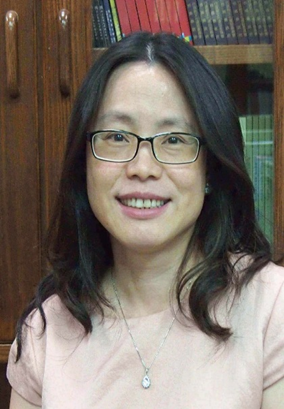 Current PositionProfessor & General Secretariat (August, 2012~)Department of EducationNational University of Tainan (NUTN), Tainan, Taiwan.Contact InformationAddress: No. 33, Section 2, Su-Lin Street, Tainan City, TaiwanTel: +886 6 2133111 ext. 110Fax: +886 6 2141443E-mail: lcchiang@mail.nutn.edu.twEducational BackgroundMA of National Kaohsiung Normal University, Taiwan (1991~1993)PhD of Institute of Education, University College London (UCL), U.K. (1995~2000)Major: Comparative Higher EducationThesis titled ‘The Relationship between University Autonomy and Funding in England and in Taiwan’Previous Work ExperienceJunior high school teacher (1989~1991)Mid-rank officer in the Kaohsiung city government (1993~1995)Assistant professor of National University Chi-Nan University (2000~2002)Assistant professor of National University of Tainan (2002~2004)Associate professor of National University of Tainan (2004~2011)Head of Institute of Educational Management and Entrepreneurialship, NUTN (2009~2011)Research Interestsglobalization and higher education, internationalization of higher education, transnational higher education (TNHE), and academic profession